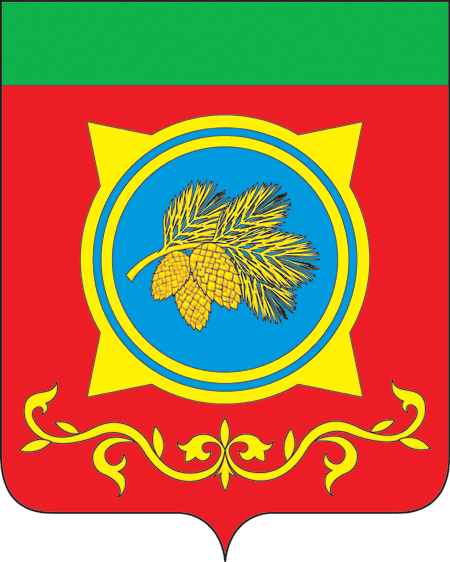 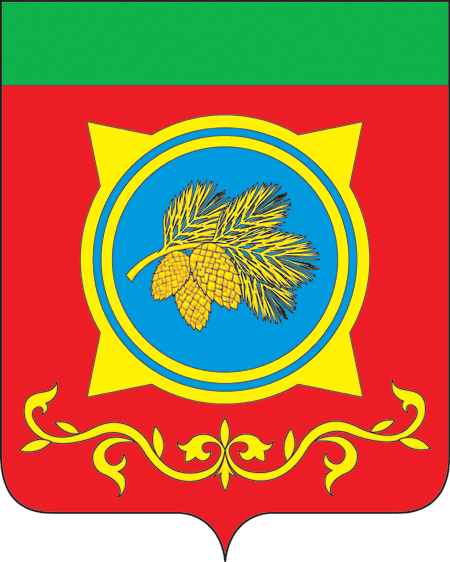 Российская ФедерацияРеспублика ХакасияАдминистрация Таштыпского районаРеспублики Хакасия           ПОСТАНОВЛЕНИЕ          22.04.2024 г.                                             с. Таштып                                            № 193Об утверждении Порядка предоставления  грантов (субсидий) субъектам молодежного предпринимательства Таштыпского районаВ соответствии с Бюджетным кодексом Российской Федерации, постановлением Правительства Российской Федерации от 25 октября 2023 г. № 1782 «Об утверждении общих требований к нормативным правовым актам, муниципальным правовым актам, регулирующим предоставление из бюджетов субъектов Российской Федерации, местных бюджетов субсидий, в том числе грантов в форме субсидий, юридическим лицам, индивидуальным предпринимателям, а также физическим лицам - производителям товаров, работ, услуг и проведение отборов получателей указанных субсидий, в том числе грантов в форме субсидий», руководствуясь п.3 ч.1 ст.29 Устава муниципального образования Таштыпский район от 24.06.2005г., Администрация Таштыпского района Республики Хакасия постановляет:1. Утвердить Порядок предоставления грантов (субсидий) субъектам молодежного предпринимательства Таштыпского района (Приложение).2.  Направить настоящее постановление для опубликования в редакцию газеты «Земля Таштыпская» и разместить на официальном сайте Администрации Таштыпского района Республики Хакасия.3. Контроль за выполнением данного постановления возложить на и.о. заместителя Главы Таштыпского района И.Н.Тохтобину.Глава Таштыпского района                                                                        Н.В. ЧебодаевПриложение 1 к Постановлению Администрации                                                      Таштыпского района                                                                             от 22.04.2024г. № 193Порядок предоставления грантов (субсидий)  субъектам молодежного предпринимательства Таштыпского района I. Общие положения 1. Настоящий Порядок  определяет правила и условия предоставления грантов в форме субсидий (далее – грант (субсидии)) субъектам молодежного предпринимательства Таштыпского района в целях оказания им финансовой поддержки на планируемые затраты в рамках реализации проекта в сфере предпринимательской деятельности и разработаны в соответствии со статьей 78 Бюджетного кодекса Российской Федерации, Федеральным законом от 24.07.2007 N 209-ФЗ "О развитии малого и среднего предпринимательства в Российской Федерации" (далее - Закон N 209-ФЗ), постановлением Правительства Российской Федерации от 25 октября 2023 г. № 1782 «Об утверждении общих требований к нормативным правовым актам, муниципальным правовым актам, регулирующим предоставление из бюджетов субъектов Российской Федерации, местных бюджетов субсидий, в том числе грантов в форме субсидий, юридическим лицам, индивидуальным предпринимателям, а также физическим лицам - производителям товаров, работ, услуг и проведение отборов получателей указанных субсидий, в том числе грантов в форме субсидий», Порядка предоставления и распределения субсидий из республиканского бюджета Республики Хакасия бюджетам муниципальных образований Республики  Хакасия на предоставление грантов субъектам молодежного предпринимательства, утвержденный постановлением Правительства Республики Хакасия от 01.11.2016 N 530 "Об утверждении государственной программы Республики Хакасия "Экономическое развитие и повышение инвестиционной привлекательности Республики Хакасия" (с последующими изменениями).2. Гранты (субсидии) предоставляются в рамках реализации мероприятия муниципальной программы «Развитие малого и среднего предпринимательства в Таштыпском районе» - предоставление  грантов (субсидий) субъектам молодежного предпринимательства.3. Критерии конкурсного отбора субъектов малого и среднего предпринимательства, имеющих право на получение гранта (субсидии):1) субъект малого и среднего предпринимательства (далее - заявитель) соответствует критериям, установленным статьями 4, 4.1 Закона N 209-ФЗ, и не относится к субъектам малого и среднего предпринимательства, указанным в частях 3, 4 статьи 14 Закона N 209-ФЗ;2) субъект малого и среднего предпринимательства зарегистрирован в качестве юридического лица или индивидуального предпринимателя и осуществляет деятельность на территории Таштыпского района Республики Хакасия;3) субъект малого и среднего предпринимательства созданный физическим лицом в возрасте до 35 лет включительно (физическое лицо в возрасте до 35 лет (включительно) на момент подачи документов для получения гранта зарегистрировано в качестве индивидуального предпринимателя или входит в состав учредителей (участников) или акционеров юридического лица и владеет не менее чем 50% доли в уставном капитале общества с ограниченной ответственностью или складочном капитале хозяйственного товарищества либо не менее чем 50% голосующих акций акционерного общества);4) субъект малого и среднего предпринимательства прошел обучение в рамках обучающей программы  в течение года до момента получения гранта (субсидии) по направлению осуществления предпринимательской деятельности, проведение которого организовано Фондом развития Хакасии;5) у субъект малого и среднего предпринимательства на едином налоговом счете отсутствует или не превышает размер, определенный пунктом 3 статьи 47 Налогового кодекса Российской Федерации, задолженность по уплате налогов, сборов и страховых взносов в бюджеты бюджетной системы Российской Федерации;6) предпринимательская деятельность субъекта малого и среднего предпринимательства должна соответствовать следующим направлениям по основному виду деятельности:сельское, лесное хозяйство, охота, рыболовство и рыбоводство (код Общероссийского классификатора видов экономической деятельности ОК 029-2014 (КДЕС Ред. 2) (далее - ОКВЭД) с 01 по 03);промышленное производство (код ОКВЭД с 10 по 32 включительно);строительство (код ОКВЭД с 41 по 43 включительно);торговля розничная сувенирами, изделиями народных художественных промыслов (код по ОКВЭД 47.78.3);предоставление транспортных услуг по пассажирским перевозкам (код ОКВЭД 49.3);ветеринарная деятельность (код ОКВЭД 75);деятельность в области здравоохранения и образования (код ОКВЭД 85, с 86 по 88 включительно);IT-сфера (код ОКВЭД 58.2, 62, 63 включительно);ремонт компьютеров, предметов личного потребления и хозяйственно-бытового назначения (код ОКВЭД 95);деятельность по предоставлению прочих персональных услуг (код по ОКВЭД 96.01, 96.02, 96.04).4. Получатели грантов (субсидий) определяются по результатам отбора в форме конкурса, проводимого Администрацией Таштыпского района (далее - конкурсный отбор).5. В целях реализации настоящего Порядка используются следующие понятия:субъект молодежного предпринимательства - субъект малого и среднего предпринимательства, созданный физическим лицом в возрасте до 35 лет включительно (физическое лицо в возрасте до 35 лет (включительно) на момент подачи документов для получения гранта (субсидии) зарегистрировано в качестве индивидуального предпринимателя или входит в состав учредителей (участников) или акционеров юридического лица и владеет не менее чем 50% доли в уставном капитале общества с ограниченной ответственностью или складочном капитале хозяйственного товарищества либо не менее чем 50% голосующих акций акционерного общества);проект в сфере предпринимательской деятельности - документ, в котором излагается содержание и указываются пути и средства внедрения мероприятий, направленных на реализацию идеи, замысла или намерений субъекта малого и среднего предпринимательства по развитию и совершенствованию его предпринимательской деятельности по производству товаров, работ, услуг.6. Средства гранта (субсидии) и собственные средства в рамках проекта в сфере предпринимательской деятельности могут быть использованы заявителем на возмещение понесенных затрат и финансовое обеспечение следующих планируемых расходов, связанных с реализацией проекта в сфере предпринимательской деятельности:1) приобретение основных средств (за исключением приобретения зданий, сооружений, земельных участков, автомобилей);2) приобретение сырья, расходных материалов, необходимых для производства продукции и оказания услуг (за исключением ГСМ), но не более 30% от общей суммы проекта в сфере предпринимательской деятельности;3)  приобретение оргтехники, оборудования (в том числе инвентаря, мебели);4) технологическое присоединение к объектам инженерной инфраструктуры (электрические сети, газоснабжение, водоснабжение, водоотведение, теплоснабжение);5)  оплата коммунальных услуг и услуг электроснабжения, но не более 15% от общей суммы проекта в сфере предпринимательской деятельности;6) уплата первого взноса (аванса) при заключении договора лизинга и (или) лизинговых платежей;7) приобретение программного обеспечения и неисключительных прав на программное обеспечение (расходы, связанные с получением прав по лицензионному соглашению; расходы по адаптации, настройке, внедрению и 9 модификации программного обеспечения; расходы по сопровождению программного обеспечения);8)   выплата по передаче прав на франшизу (паушальный платеж);9)  оформление результатов интеллектуальной деятельности;10) оплата услуг по созданию, технической поддержке, наполнению, развитию и продвижению в средствах массовой информации и информационно-телекоммуникационной сети «Интернет» (услуги хостинга, расходы на регистрацию доменных имен в информационно-телекоммуникационной сети «Интернет» и продление регистрации, расходы на поисковую оптимизацию, услуги/работы по модернизации сайта и аккаунтов в социальных сетях), но не более 15 % от общей суммы проекта в сфере предпринимательской деятельности;11) обучение, стажировка заявителя и работников заявителя по программам, связанным с реализацией проекта, но не более 20 % от общей суммы проекта в сфере предпринимательской деятельности.Не допускается направление гранта (субсидии) на финансирование затрат, связанных с уплатой налогов, сборов и иных обязательных платежей в бюджеты бюджетной системы Российской Федерации и бюджеты государственных внебюджетных фондов, уплатой процентов по займам, предоставленным государственными микрофинансовыми организациями, а также по кредитам, привлеченным в кредитных организациях.II. Порядок проведения конкурсного отбора субъектов малого и среднего предпринимательства для предоставления грантов (субсидий)7. Гранты (субсидии) предоставляются субъектам малого и среднего предпринимательства по результатам конкурсного отбора.Администрация принимает решение о начале и об окончании проведения конкурсного отбора по предоставлению грантов (субсидий) путем издания соответствующего распоряжения. Уполномоченным органом по приему заявок субъектов малого и среднего предпринимательства - участников отбора является отдел экономики, промышленности и малого предпринимательства Администрации Таштыпского района (далее – отдел экономики). Не менее чем за два календарных дня до начала приема документов для участия в конкурсном отборе отдел экономики размещает объявление о проведении конкурсного отбора на  Официальном сайте Администрации Таштыпского района в информационно-телекоммуникационной сети "Интернет" с указанием:1) сроков проведения отбора, а также даты начала подачи или окончания приема заявок субъектов малого и среднего предпринимательства - участников отбора, которая не может быть ранее 30-го календарного дня, следующего за днем размещения объявления о проведении конкурсного отбора;2) наименования, места нахождения, почтового адреса, адреса электронной почты Администрации Таштыпского района;3) требований к участникам конкурсного отбора в соответствии с пунктом 10 настоящего Порядка и перечня документов, представляемых участниками конкурсного отбора для подтверждения их соответствия указанным требованиям, в    соответствии с пунктом 15 настоящего Порядка;4) порядка подачи заявок участниками конкурсного отбора и требований, предъявляемых к форме и содержанию заявок, подаваемых участниками конкурсного отбора, включающих в себя, в том числе согласие на публикацию (размещение) на Официальном сайте Администрации Таштыпского района информации об участнике конкурсного отбора, о подаваемой участником конкурсного отбора заявке, иной информации об участнике конкурсного отбора, связанной с конкурсным отбором;5) порядка отзыва заявок участников конкурсного отбора, порядка возврата заявок участников конкурсного отбора, определяющего, в том числе основания для возврата заявок участников конкурсного отбора, порядка внесения изменений в заявки участников конкурсного отбора;6) правил рассмотрения и оценки заявок участников конкурсного отбора в соответствии с пунктом 9 настоящих Правил;7) порядка предоставления участникам конкурсного отбора разъяснений положений объявления о проведении конкурсного отбора, даты начала и даты окончания срока такого предоставления;8) срока, в течение которого победитель (победители) конкурсного отбора должен (должны) подписать Соглашение о предоставлении гранта (субсидии) (далее - Соглашение);9) условий признания победителя (победителей) конкурсного отбора уклонившимся (уклонившимися) от заключения соглашения;10) даты размещения результатов конкурсного отбора на Официальном сайте Администрации Таштыпского района, которая не может быть позднее 14 календарного дня, следующего за днем определения победителя конкурсного отбора.Срок приема заявок участников конкурсного отбора определяется распоряжением Администрации Таштыпского района. В текущем году финансовом году Администрация может объявить несколько конкурсных отборов по предоставлению грантов (субсидий).8. Прием и регистрацию документации, направляемой субъектами малого и среднего предпринимательства для участия в конкурсном отборе (далее - заявка), осуществляет отдел экономики в день ее поступления.      	Заявки принимаются на бумажном носителе и регистрируются в журнале регистрации заявок в день поступления с указанием номера, времени и даты регистрации. Заявитель ставит подпись в журнале регистрации в качестве отметки о принятии отделом экономики заявки.9. Отдел экономики в течение 10 рабочих дней после дня окончания приема заявок направляет представленные заявки в утвержденную Администрацией Таштыпского района комиссию по отбору субъектов малого и среднего предпринимательства, для предоставления грантов (субсидий) (далее - Комиссия). Положение о Комиссии и ее состав утверждаются Постановлением Администрации Таштыпского района.      	Комиссия рассматривает представленные заявки в срок, не превышающий 20 календарных дней со дня окончания приема заявок, в следующем порядке:1) проверка соблюдения участниками конкурсного отбора срока представления в отдел экономики заявок;2) проверка соответствия участников конкурсного отбора критериям конкурсного отбора субъектов малого и среднего предпринимательства, установленным пунктом 3 настоящего Порядка;3) проверка соблюдения участниками конкурсного отбора требований к документам, входящим в состав заявки;4) проверка участников конкурсного отбора на их соответствие требованиям, предусмотренным пунктом 10 настоящего Порядка, путем сопоставления данных, представленных в заявке, и сведений, полученных отделом экономики;5) принятие решения в форме протокола о результатах конкурсного отбора и об участниках конкурсного отбора, которые соответствуют критериям конкурсного отбора и условиям предоставления гранта (субсидии) и которым может быть предоставлен грант (субсидия) с определением в соответствии с настоящим Порядком размера гранта (субсидии), который может быть предоставлен таким участникам конкурсного отбора по решению Администрации Таштыпского района, а также об участниках конкурсного отбора, заявки, которых были отклонены.Основания для отклонения заявок на стадии рассмотрения и оценки заявок:1) несоответствие представленных участником конкурсного отбора заявок и документов требованиям к заявкам участников конкурсного отбора согласно пункту 15 настоящего Порядка, установленным в объявлении о проведении конкурсного отбора;2) недостоверность представленной участником конкурсного отбора информации, в том числе информации о фактическом месте нахождения и юридическом адресе субъекта малого и среднего предпринимательства;3) несоответствие участника конкурсного отбора требованиям, установленным пунктами 3, 10 настоящего Порядка;4) подача участником конкурсного отбора заявки после даты и (или) времени, определенных для подачи заявок.Организационно-техническое обеспечение проведения конкурсного отбора осуществляет отдел экономики, в обязанности которого входит:1) подготовка проекта повестки заседания Комиссии;2) извещение членов Комиссии о дате, времени и месте проведения заседания Комиссии;3) информирование участников конкурсного отбора о результатах рассмотрения их заявок и ходе проведения конкурсного отбора посредством размещения информации о принятом решении на Официальном сайте Администрации Таштыпского района в соответствии с пунктом 19 настоящего Порядка.10. По состоянию на любую дату в течение периода, равного 30 календарным дням, следующего за датой подачи заявок для получения гранта (субсидии) (включая соответствующую дату подачи таких документов), но не позднее периода, равного 10 календарным дням, следующего за датой окончания приема заявок (включительно), участник отбора должен соответствовать следующим требованиям:1) не должен находиться в процессе реорганизации (за исключением реорганизации в форме присоединения к юридическому лицу, являющемуся участником конкурсного отбора, другого юридического лица), ликвидации, в отношении него не введена процедура банкротства, деятельность не приостановлена в порядке, предусмотренном законодательством Российской Федерации (для юридических лиц);2) не должен прекратить деятельность в качестве индивидуального предпринимателя (для индивидуальных предпринимателей);3) не должен являться иностранным юридическим лицом, в том числе местом регистрации которого является государство или территория, включенные в утверждаемый Министерством финансов Российской Федерации перечень государств и территорий, используемых для промежуточного (офшорного) владения активами в Российской Федерации (далее - офшорные компании), а также российскими юридическими лицами, в уставном (складочном) капитале которых доля прямого или косвенного (через третьих лиц) участия офшорных компаний в совокупности превышает 25 процентов (если иное не предусмотрено законодательством Российской Федерации). При расчете доли участия офшорных компаний в капитале российских юридических лиц не учитывается прямое и (или) косвенное участие офшорных компаний в капитале публичных акционерных обществ (в том числе со статусом международной компании), акции которых обращаются на организованных торгах в Российской Федерации, а также косвенное участие таких офшорных компаний в капитале других российских юридических лиц, реализованное через участие в капитале указанных публичных акционерных обществ;4) не должен находится в перечне организаций и физических лиц, в отношении которых имеются сведения об их причастности к экстремистской деятельности или терроризму;5) не должен находится в составляемых в рамках реализации полномочий, предусмотренных главой VII Устава ООН, Советом Безопасности ООН или органами, специально созданными решениями Совета Безопасности ООН, перечнях организаций и физических лиц, связанных с террористическими организациями и террористами или с распространением оружия массового уничтожения;6) не должен являться иностранным агентом в соответствии с Федеральным законом "О контроле за деятельностью лиц, находящихся под иностранным влиянием";7) на едином налоговом счете должна отсутствовать или не превышать размер, определенный пунктом 3 статьи 47 Налогового кодекса Российской Федерации, задолженность по уплате налогов, сборов и страховых взносов в бюджеты бюджетной системы Российской Федерации.Отдел экономики проверяет информацию о соответствии участников отбора указанным требованиям в течение 10 рабочих дней с момента окончания приема документов.11. Комиссия рассматривает заявки в порядке очередности их регистрации отделом экономики (по дате, времени и порядковому номеру регистрации), руководствуясь настоящим Порядка. Рейтинг заявки равняется сумме баллов по каждому критерию, умноженных на весовое значение соответствующих критериев. Ранжирование рейтингов с присвоением порядкового номера заявке производится в порядке возрастания величины результирующей оценки. При равенстве баллов победителем признается тот участник конкурсного отбора, заявка которого зарегистрирована ранее.        	После проведения ранжирования рейтингов Комиссия устанавливает минимально необходимое значение рейтинга заявки, при котором участники конкурсного отбора признаются победителями. При установлении минимально необходимого значения рейтинга заявки Комиссия руководствуется соотношением объема средств, предусмотренных в местном бюджете на предоставление грантов (субсидий), и размерами грантов (субсидий), которые могут быть предоставлены участникам конкурсного отбора в соответствии с настоящим Порядком с учетом количества поданных заявок и их рейтинга. При недостаточном количестве поступивших заявок минимально необходимое значение рейтинга может не устанавливаться.Критерии оценки конкурсных заявок (показатели оцениваются по 10-ти балльной шкале):1) экономическая эффективность проекта в сфере предпринимательской деятельности:период окупаемости вложений; весовое значение показателя - 10%;2) общественная значимость проекта в сфере предпринимательской деятельности:количество созданных рабочих мест ; весовое значение показателя - 20%;отношение среднемесячной заработной платы работников молодого предпринимателя к величине прожиточного минимума, установленного для трудоспособного населения в Республике Хакасия в предыдущем году, рассчитанное на основании справки по форме 6-НДФЛ (КНД 1151099); весовое значение показателя - 10%;3) бюджетная эффективность проекта в сфере предпринимательской деятельности:разность доходов консолидированного бюджета Таштыпского района в связи с реализацией проекта в сфере предпринимательской деятельности и средств, направляемых из бюджета Таштыпского района на его поддержку; весовое значение показателя - 10%, Рассчитывается за период реализации проекта в сфере предпринимательской деятельности;4) дальнейшие перспективы развития проекта в сфере предпринимательской деятельности:      	вложение средств в реализацию проекта в сфере предпринимательской деятельности относительно общей суммы проекта в сфере предпринимательской деятельности на момент подачи заявки; весовое значение показателя - 10%;5) срок деятельности молодого предпринимателя; весовое значение показателя - 20%;6) основной вид деятельности; весовое значение показателя - 20%;12. Значения критериев оценки конкурсных заявок:Количество баллов, присваиваемых заявкам участников конкурсного отбора для получения гранта, определяется по формуле:Б=Бn х Вn,где:Б - количество баллов, присвоенное i-й заявке;Бn - оценка, выставленная членами Комиссии по n-му критерию оценки;Bn - весовое значение n-го критерия оценки;13. До принятия Комиссией решения по заявке участник конкурсного отбора вправе отозвать поданную заявку. Заявка возвращается в течение пяти рабочих дней на основании письменного обращения участника конкурсного отбора.      	 Не позднее пяти рабочих дней до окончания установленного срока приема заявок участник конкурсного отбора вправе внести изменения в заявку. Изменение в заявку оформляется самостоятельным документом с указанием его названия "Изменение в заявку", подписанным участником конкурсного отбора и скрепленным его печатью (при наличии). Изменение в заявку вносится и регистрируется в соответствии с процедурой подачи заявок. Дата предоставления заявки при этом не меняется.14. Участник конкурсного отбора вправе обратиться за разъяснением положений объявления о проведении конкурсного отбора в отдел экономики путем направления письменного обращения не позднее семи дней до окончания установленного срока приема заявок. Отдел экономики в течение трех рабочих дней с даты получения обращения направляет в письменном виде разъяснения положений объявления о проведении конкурсного отбора способом, указанным участником конкурсного отбора (почтовым отправлением, посредством электронной почты или нарочно).III. Условия и порядок предоставления гранта15. Для получения гранта (субсидии) субъекты малого и среднего предпринимательства представляют в отдел экономики заявку, состоящую из следующих документов:1) заявление на участие в конкурсном отборе с указанием планируемой потребности в средствах гранта (субсидии), подписанное руководителем юридического лица или индивидуальным предпринимателем, по форме приложение 1 к настоящему Порядку;2) расчет размера гранта (субсидии) по форме приложение 2 к настоящему Порядку;3) копии листов паспорта (второй, третий, пятый - двенадцатый листы паспорта) индивидуального предпринимателя;4) копии учредительных документов участника конкурсного отбора, являющегося юридическим лицом;5) проект в сфере предпринимательской деятельности по форме приложение 3 к настоящему Порядку;6) наличие сертификата или иного документа, подтверждающего прохождение обучения в рамках обучающей программы или акселерационной программы в течение года до момента получения гранта (субсидии) по направлению осуществления деятельности в сфере предпринимательской деятельности, проведение, которого организовано Фондом развития Республики Хакасия.7) документы, подтверждающие вложение собственных средств в реализацию проекта в сфере предпринимательской деятельности (подтверждение оплаты произведенных расходов за счет собственных средств на реализацию проекта в сфере предпринимательской деятельности (договоры, счета, платежные поручения, акты приема-передачи и другие);8) документы о списочной численности работников молодого предпринимателя по состоянию на 1 число квартала подачи заявки, в котором предоставляется субсидия (расчет по страховым взносам, форма по КНД 1151111, либо заявление о том, что индивидуальный предприниматель не является плательщиком страховых взносов в отношении наемных работников);9) гарантийное письмо заявителя о том, что он не находится в процессе реорганизации, ликвидации, в отношении него не введена процедура банкротства, его деятельность не приостановлена в порядке, предусмотренном законодательством Российской Федерации;10)согласие на публикацию (размещение) в информационно-телекоммуникационной сети "Интернет" информации об участнике конкурсного отбора, о подаваемой участником конкурсного отбора заявке, иной информации об участнике конкурсного отбора, связанной с конкурсным отбором, письменное согласие заявителя на обработку персональных данных;11) документы, подтверждающие право на использование помещения при осуществлении предпринимательской деятельности (если помещение находится в субаренде, то копию согласия собственника.        	Заявители вправе включить в заявку иные документы, подтверждающие указанные в ней сведения. Документы, представленные в заявке, должны быть заверены, прошиты и пронумерованы. Первым листом заявки является опись с указанием наименований документов, содержащихся в заявке.16. Результаты рассмотрения заявок, минимально необходимое значение рейтинга конкурсной заявки, необходимого для признания ее победившей в конкурсном отборе, объемы предоставляемого гранта (субсидии) субъекту малого и среднего предпринимательства указываются в протоколе заседания Комиссии о результатах конкурсного отбора в соответствии с пунктом 9 настоящего Порядка.17. По результатам рассмотрения представленных заявок отдел экономики на основании решения Комиссии о результатах конкурсного отбора принимает решение о предоставлении гранта (субсидии) и его размере или об отказе в предоставлении гранта субъектам малого и среднего предпринимательства путем издания распоряжения Администрации Таштыпского района.18. Размер гранта (субсидии) заявителю определяется по формуле: G=З х 0,8<= Gmax,где:G – размер гранта (субсидия) субъекту молодежного предпринимательства;З - фактические или планируемые затраты (исходя из объема произведенных затрат (при предоставлении гранта на возмещение затрат) или локально-сметного расчета планируемых расходов (при предоставлении гранта на финансовое обеспечение затрат);0,8 - понижающий коэффициент;Gmax- максимальный размер гранта (субсидии) субъекту молодежного предпринимательства, не может превышать 500 000 руб. на одного участника конкурсного отбора. Минимальный размер гранта (субсидии) не может составлять менее 100 тысяч рублей.            Грант (субсидия) предоставляется при условии софинансирования молодым предпринимателем планируемых расходов, связанных с реализацией проекта в сфере предпринимательской деятельности, в размере не менее 20% от размера планируемых расходов, предусмотренных на реализацию проекта в сфере предпринимательской деятельности.19. В течение пяти рабочих дней с момента подписания протокола Комиссии о результатах конкурсного отбора Администрация Таштыпского района издает Постановление о предоставлении гранта (субсидии) победителям конкурсного отбора при отсутствии оснований для принятия решения об отказе в предоставлении гранта (субсидии), установленных пунктом 9 настоящего Порядка, и (или) об отказе в предоставлении гранта (субсидии). О принятом решении субъекты малого и среднего предпринимательства уведомляются в течение пяти рабочих дней со дня издания Постановления о предоставлении гранта (субсидии) посредством размещения соответствующей информации на Официальном сайте Администрации Таштыпского района и направления им письменного уведомления.       	Информация о результатах рассмотрения заявок включает следующие сведения:1) дата, время и место проведения рассмотрения заявок;2) дата, время и место оценки заявок участников отбора;3) информация об участниках конкурсного отбора, заявки которых были рассмотрены;4) информация об участниках конкурсного отбора, заявки которых были отклонены, с указанием причин их отклонения, в том числе положений объявления о проведении конкурсного отбора, которым не соответствуют такие заявки;5) последовательность оценки заявок участников конкурсного отбора, присвоенные заявкам участников отбора значения по каждому из предусмотренных критериев оценки заявок участников отбора, принятое на основании результатов оценки указанных заявок решение о присвоении таким заявкам порядковых номеров, соответствующих их месту в рейтинге заявок;6) наименование получателей гранта (субсидии), с которыми заключается  Соглашение, и размер предоставляемого им гранта (субсидии).20. Основаниями для отказа в предоставлении гранта (субсидии) являются:1) несоответствие представленной заявки требованиям, установленным пунктом 15 настоящего Порядка, либо непредставление документов (представление документов не в полном объеме);2) установление факта недостоверности информации, содержащейся в документах, представленных участником конкурсного отбора;3) несоответствие рейтинга заявки минимально необходимому значению рейтинга заявки, при котором участники конкурсного отбора признаются победителями, установленному Комиссией;4) отсутствие лимитов бюджетных обязательств, доведенных Администрации Таштыпского района в целях предоставления гранта (субсидии);5) с момента признания субъекта малого и среднего предпринимательства допустившим нарушение порядка и условий ранее предоставленного ему любого из видов поддержки как субъекту малого и среднего предпринимательства, в том числе не обеспечившим целевое использование средств поддержки, прошло менее чем три года.21. В случае принятия решения о предоставлении гранта (субсидии) Администрация Таштыпского района в течение 10 рабочих дней с даты подписания Постановления (распоряжения) о предоставлении гранта (субсидии) заключает с субъектом малого и среднего предпринимательства Соглашение о предоставлении гранта (субсидии). Соглашение о предоставлении гранта (субсидии) заключается в соответствии с типовой формой, утвержденной распоряжением Администрации Таштыпского района.        	В случае уменьшения Администрации Таштыпского района как получателю бюджетных средств ранее доведенных лимитов бюджетных обязательств, приводящего к невозможности предоставления гранта (субсидии) в размере, определенном в Соглашении, с получателем гранта (субсидии) согласовываются новые условия договора либо при не достижении согласия по новым условиям Соглашение подлежит расторжению. Данное условие включается в Соглашении.В Соглашение также включается:1) положение о том, что в случае призыва получателя гранта (субсидии) на военную службу по мобилизации или прохождения получателем гранта военной службы по контракту исполнение обязательств по соглашению приостанавливается на срок прохождения военной службы по мобилизации или прохождения военной службы по контракту с последующим продлением сроков достижения результатов предоставления гранта без изменения размера гранта (субсидии) и (или) в случае невозможности достижения результата предоставления гранта (субсидии) без изменения размера гранта (субсидии) с возможностью уменьшения значения результата предоставления гранта (субсидии), а также продлением сроков использования гранта (субсидии) или отказом от гранта (субсидии) без применения штрафных санкций по согласованию Администрации;2) положение о представлении в Администрацию документов, подтверждающих нахождение получателя гранта (субсидии) в период действия договора на военной службе по мобилизации, или контракта о прохождении военной службы в течение срока действия договора, но не позднее 30 календарных дней после окончания его нахождения на военной службе по мобилизации или окончания срока действия контракта о прохождении военной службы.22. Победитель (победители) конкурсного отбора должен подписать Соглашение в течение 5 рабочих дней со дня издания постановления о предоставлении гранта (субсидии). В случае отказа от подписания Соглашения в течение установленного срока (направления соответствующего уведомления в Администрацию или неявки (неподписания) в установленный срок) победитель (победители) конкурсного отбора признается (признаются) уклонившимся (уклонившимися) от заключения договора. В таком случае Администрация заключает Соглашение с заявителем, заявка которого имеет следующий порядковый номер в рейтинге заявок (на один ниже).23. Администрация не позднее пяти рабочих дней с момента получения средств из Управления финансов Администрации Таштыпского района перечисляет средства гранта (субсидии) на расчетный счет, открытый субъекту малого и среднего предпринимательства в российских кредитных организациях, в соответствии с порядком, установленным для исполнения местного бюджета.IV. Требования к отчетности24. Заявитель представляет в отдел экономики отчеты по формам, установленным договором.1) Отчеты о реализации проекта в сфере предпринимательской деятельности заполняются заявителем, подписываются руководителем юридического лица или индивидуальным предпринимателем и представляются только в бумажном виде. 2) Отчеты об осуществлении расходов и о реализации проекта в сфере предпринимательской деятельности составляются нарастающим итогом по состоянию на первое число месяца, следующего за отчетным кварталом, и представляются до десятого числа месяца, следующего за отчетным кварталом, в случае осуществления кассового расхода, при этом отчеты за IV квартал представляются до 18 января года, следующего за годом предоставления гранта (субсидии), независимо от факта осуществления кассового расхода.3) Отчеты о достижении значений результатов предоставления гранта (субсидии) представляются в срок до 1 февраля года, следующего за годом предоставления гранта (субсидии) по форме, установленной в Соглашении.4) Отчеты о достижении значений результатов предоставления гранта (субсидии) проверяются отделом экономики в течение 10 рабочих дней после окончания срока приема отчетности. В случае выявления ошибок в течение 5 рабочих дней со дня истечения срока для проверки, возвращает их получателю гранта (субсидии);5) Получатель гранта (субсидии) устраняет (исправляет) допущенные нарушения в течении 10 рабочих дней со дня возвращения на доработку (корректировку) отчетов и повторно предоставляет в отдел экономики.25. К отчету о реализации проекта в сфере предпринимательской деятельности заявитель прикладывает следующие документы для подтверждения расходов, осуществленных за счет средств гранта (субсидии) и собственных средств в целях реализации проекта в сфере предпринимательской деятельности и связанных с:1) арендой нежилого помещения для реализации проекта, - копию договора аренды на нежилое помещение, назначение которого позволяет его использовать для реализации проекта; копии платежных поручений или иных документов, подтверждающих факт оплаты арендных платежей; копии документов, подтверждающих факт получения в пользование нежилого помещения (акты приема-передачи);2) ремонтом нежилого помещения, включая приобретение строительных материалов, оборудования, необходимого для ремонта помещения, используемого для реализации проекта, - копия документа, подтверждающего право собственности на нежилое помещение, в котором планируется проводить ремонтные работы, или копия договора аренды на нежилое помещение, в котором планируется проводить ремонтные работы, копия локально-сметного расчета на ремонтные работы, копия договора на оказание ремонтных работ, заключенного с субъектом малого и среднего предпринимательства, копии платежных поручений или иных документов, подтверждающих факт оплаты ремонтных работ; копии документов, подтверждающих факт приема выполненных работ в нежилом помещении (акты приема-передачи, формы КС-2, КС-3), копии документов, подтверждающих факт приобретения строительных материалов и оборудования (товарные и кассовые чеки, договоры и передаточные документы при наличии);3) арендой и (или) приобретением оргтехники, оборудования (в том числе инвентаря, мебели), используемых для реализации проекта, - копию договора аренды или купли-продажи оргтехники, оборудования (в том числе инвентаря, мебели), назначение которых позволяет их использовать для реализации проекта; копии платежных поручений или иных документов, подтверждающих факт оплаты арендных платежей; копии документов, подтверждающих факт получения в пользование оргтехники, оборудования (акты приема-передачи);4) выплатой по передаче прав на франшизу (паушальный платеж), - копии договора коммерческой концессии и свидетельства о государственной регистрации предоставления права использования в предпринимательской деятельности комплекса принадлежащих правообладателю исключительных прав по договору коммерческой концессии, копии платежных поручений или иных документов, подтверждающих факт оплаты паушального платежа;5) технологическим присоединением к объектам инженерной инфраструктуры (электрическим сетям, газоснабжению, водоснабжению, водоотведению, теплоснабжению), - копии документов, подтверждающих произведенные заявителем затраты на технологическое присоединение к объектам инженерной инфраструктуры (договоры, счета, платежные поручения, акты приема-передачи);6) оплатой коммунальных услуг и услуг электроснабжения, - копии выставленных счетов и платежных поручений на оплату коммунальных услуг и услуг электроснабжения;7) оформлением результатов интеллектуальной деятельности, - копии платежных поручений на оплату государственной пошлины на получение патента (свидетельства) на интеллектуальную собственность;8) приобретением основных средств, необходимых для реализации проекта (за исключением приобретения зданий, сооружений, земельных участков, автомобилей), - копии договоров на приобретение в собственность основных средств, копии платежных поручений или иных документов, подтверждающих факт оплаты основных средств; копии документов, подтверждающих факт получения в пользование основных средств (акты приема-передачи);9) переоборудованием транспортных средств для перевозки маломобильных групп населения, в том числе инвалидов, - копии договоров на техническое переоборудование транспортных средств, копии платежных поручений или иных документов, подтверждающих факт оплаты работ по переоборудованию транспортных средств; копии документов, подтверждающих факт приема переоборудованного транспортного средства (акты приема-передачи);10)оплатой услуг связи, в том числе информационно-телекоммуникационной сети "Интернет", при реализации проекта в сфере предпринимательской деятельности, - копию договора на оказание услуг связи с телефонным оператором или интернет-провайдером, копии платежных поручений или иных документов, подтверждающих факт оплаты услуг связи;11) оплатой услуг по созданию, технической поддержке, наполнению, развитию и продвижению проекта в средствах массовой информации и информационно-телекоммуникационной сети "Интернет" (услуг хостинга, расходов на регистрацию доменных имен в информационно-телекоммуникационной сети "Интернет" и продление регистрации, расходов на поисковую оптимизацию, услуг/работ по модернизации сайта и аккаунтов в социальных сетях), - копию договора на оказание услуг хостинга, регистрацию доменных имен в информационно-телекоммуникационной сети "Интернет" и продление регистрации, поисковую оптимизацию, услуг/работ по модернизации сайта и аккаунтов в социальных сетях, копии платежных поручений или иных документов, подтверждающих факт оплаты указанных услуг, копии документов, подтверждающих факт приема выполненных услуг (акты приема-передачи);12) приобретением программного обеспечения и неисключительных прав на программное обеспечение (расходов, связанных с получением прав по лицензионному соглашению; расходов по адаптации, настройке, внедрению и модификации программного обеспечения; расходов по сопровождению программного обеспечения), - копию договора на приобретение программного обеспечения и неисключительных прав на программное обеспечение, копии платежных поручений или иных документов, подтверждающих факт оплаты расходов, связанных с получением прав по лицензионному соглашению, расходов по адаптации, настройке, внедрению и модификации программного обеспечения, расходов по сопровождению программного обеспечения, копии документов, подтверждающих факт приема и установки программного обеспечения или услуг по его настройке и сопровождению (акты приема-передачи);13) приобретением сырья, расходных материалов, необходимых для производства продукции и оказания услуг, - копию договора (при наличии) на приобретение сырья, расходных материалов, необходимых для производства продукции, копии платежных поручений или иных документов, подтверждающих факт оплаты сырья и расходных материалов, копии документов, подтверждающих факт приема сырья и расходных материалов (акты приема-передачи);14) уплатой первого взноса (аванса) при заключении договора лизинга, сублизинга и (или) лизинговых, сублизинговых платежей - копии договора лизинга, сублизинга, графика лизинговых, сублизинговых платежей, договора купли-продажи с актом приема-передачи, заключенного лизинговой компанией с продавцом оборудования и (или) транспортного средства, акта приема-передачи оборудования и (или) транспортного средства, полученного лизингополучателем от лизинговой компании по договору лизинга, сублизинга, копии платежных поручений, подтверждающих уплату лизинговых, сублизинговых платежей либо первого взноса, в случае если предметом договора является транспортное средство, то копия паспорта транспортного средства;V. Осуществление контроля (мониторинга) за соблюдением условий и порядка предоставления грантов (субсидий) и ответственность за их    нарушение26. Отдел экономики и в соответствии со статьями 268.1 и 269.2 Бюджетного кодекса Российской Федерации орган муниципального финансового контроля проводят проверки соблюдения получателями грантов (субсидий) условий и порядка предоставления грантов (субсидий), в том числе в части достижения результатов предоставления грантов (субсидий).Отдел экономики в течение трех лет с даты предоставления гранта (субсидии) осуществляет мониторинг финансово-экономических показателей осуществления предпринимательской деятельности получателем гранта (субсидии), а также в целях предоставления сведений в Министерство экономического развития Республики Хакасия о финансово-экономических показателях осуществления предпринимательской деятельности получателем гранта (субсидии).Отдел экономики проводит мониторинг достижения результатов предоставления грантов (субсидий) исходя из достижения значений результатов предоставления грантов (субсидий), определенных Соглашением, и событий, отражающих факт завершения соответствующего мероприятия по получению результата предоставления грантов (контрольная точка). 27. Срок освоения средств гранта (субсидии) и собственных средств в размере софинансирования в рамках проекта в сфере предпринимательской деятельности 12 месяцев со дня подписания договора о предоставлении гранта (субсидии). В случае наличия неиспользованного остатка средств гранта (субсидии), получатель гранта (субсидии) возвращает неиспользованный остаток средств гранта (субсидии) в течение 10 рабочих дней.При нецелевом использовании средств гранта (субсидии) Администрация вправе досрочно потребовать возврата гранта (субсидии) или части гранта (субсидии), использованной с нарушениями условий его предоставления.В случае выявления в ходе проверки отделом экономики и органом муниципального финансового контроля нарушений соблюдения условий и порядка предоставления грантов (субсидий) получателями грантов (субсидий) обязано потребовать возврат гранта (субсидии), использованного с нарушением условий и порядка предоставления гранта (субсидии).28. Возврат гранта (субсидии) осуществляется на основании  распоряжения Администрации.Получателю гранта (субсидии) направляется уведомление о необходимости возврата гранта (части гранта) с указанием его размера в письменном виде в течение 15 дней со дня издания распоряжения Администрации о возврате гранта (субсидии).В течение 30 дней со дня получения письменного уведомления о возврате средств гранта (субсидии) получатель гранта (субсидии) обязан вернуть средства гранта (субсидии), полученные на основании заключенного с Администрацией договора, в размере, указанном в уведомлении.В случае если грант (часть гранта) в установленный срок не перечислен в доход местного бюджета, указанные средства подлежат взысканию в судебном порядке.                                                                Приложение 1к Порядку предоставления грантов (субсидий)субъектам молодежного предпринимательстваТаштыпского районаЗаявлениео предоставлении гранта (субсидии)  субъектам молодежного предпринимательства, зарегистрированным и осуществляющим деятельность на территории муниципального образования Таштыпский район С условиями предоставления гранта (субсидии) ознакомлен  и согласен. Подтверждаю достоверность представленных сведений в составе заявки. В случае принятия решения о допуске заявки к конкурсному отбору, 
об отказе в допуске заявок к конкурсному отбору, об отклонении заявки, 
о предоставлении гранта (субсидии) и (или) об отказе в предоставлении гранта (субсидии), о наличии (отсутствии) потребности в неиспользованных остатках средств гранта (субсидии), уведомление о принятом решении, а также уведомление о заключении дополнительного соглашения, об оставлении обращения без рассмотрения прошу (нужное отметить знаком V с указанием реквизитов):направить по почтовому адресу: _________________________; направить по адресу электронной почты ____________________;вручить лично ________________________________________.В случае получения гранта (субсидии) беру на себя обязательства: не прекращать деятельность в качестве субъекта малого и среднего предпринимательства, которому предоставлен грант (субсидия) по результатам конкурсного отбора, в течение срока реализации бизнес-проекта, прилагаемого к заявке на участие в конкурсном отборе; предоставить отчетность об исполнении обязательств, вытекающих из соглашения о предоставлении гранта в срок, указанный в соглашении.  Даю согласие на публикацию (размещение) в информационно-телекоммуникационной сети Интернет информации об участнике отбора, 
о подаваемой участником отбора заявке, иной информации об участнике отбора, связанной с соответствующим отбором, а также согласие на обработку персональных данных (для физического лица).«____» ___________ 20__ г.                                                                Приложение 2к Порядку предоставления грантов (субсидий)субъектам молодежного предпринимательстваТаштыпского районаРАСЧЕТразмера гранта (субсидии) субъектам  молодежного предпринимательства, зарегистрированным и осуществляющим деятельность на территории муниципального образования Таштыпский районРасчет размера гранта (G): G=З х 0,8<= Gmax,где:G – размер гранта (субсидия) субъекту молодежного предпринимательства;З - фактические или планируемые затраты (исходя из объема произведенных затрат (при предоставлении гранта на возмещение затрат) или локально-сметного расчета планируемых расходов (при предоставлении гранта на финансовое обеспечение затрат);0,8 - понижающий коэффициент;Gmax- максимальный размер гранта (субсидии) субъекту молодежного предпринимательства, не может превышать 500 000 руб. на одного участника конкурсного отбора.Сумма запрашиваемого гранта (субсидия) __________(________________)руб.___коп.«____» ___________ 20__ г. М.П.                                                                Приложение 3к Порядку предоставления грантов (субсидий)субъектам молодежного предпринимательстваТаштыпского района(Форма)БИЗНЕС-ПРОЕКТ_______________________________________________________________________________(наименование проекта)_____________________________________________________________________________________________________________________________(наименование города, района (населенного пункта))___.____.202  г.Резюме проектаВ данном разделе в краткой форме должна быть приведена информация, позволяющая составить представление о проекте в целом. Инициатор проекта2.1. Общие данные инициатора проекта2.1.1. Для юридических лиц2.1.2. Для индивидуальных предпринимателей2.2. Активы инициатора проектаВ данном пункте необходимо описать кратко все активы, имеющиеся на дату написания проекта: - земельные участки, здания и сооружения (указать: их площадь; адрес/месторасположение; кадастровый номер);- производственное оборудование (наименование, количество, производственные мощности, иные характеристики);- сельскохозяйственная техника (наименование, количество);- сельскохозяйственные животные (указать количество голов: маточное поголовье, производители, молодняк) и др.Анализ положения дел в отраслиАнализ сложившейся ситуации на рынкеВ данном пункте необходимо кратко описать сложившуюся ситуацию на рынке с указанием особенностей (например, сезонности спроса и т.п.), тенденций и перспектив дальнейшего его развития.Конкуренция на рынке сбытаУкажите основных (потенциальных) конкурентов, их слабые и сильные стороныСопоставьте цены на свою продукцию (услуги) и продукцию (услуги) конкурентов4.2.3. Указать способы преодоления конкуренции______________________________________________________________________________________________________________________________________________________________________________________________________________________________________Потенциальная емкость рынка сбыта3.3.1. Дайте характеристику основным группам потребителей продукции (услуг)3.3.2. Укажите размер сегмента рынка, на котором работаете или предполагаете работать.3.3.3. Укажите рыночную долю предприятия (текущая и планируемая на период реализации проекта)3.3.4. Наличие договоров на сбыт продукции (услуг). Копии договоров представить в виде Приложения к проекту.План маркетинга4.4.1. Номенклатура и описание продукции (услуг):Номенклатура выпускаемой продукции (предоставляемых услуг) в соответствие с проектом:Возможность дальнейшего развития продукта (услуги), расширения ассортимента и т.п.4.4.2. Ценовая политика. Указать используемые стратегии и методы ценообразования. 4.4.3. Сбытовая политика. Указать используемые методы и каналы сбыта. Способы стимулирования продаж (скидки, подарки, акции и т.п.)4.4.4. Указать способы продвижения продукции (услуг) на рынок (реклама, участие в выставках-ярмарках и т.п.).Производственный план Наличие производственных  и иных помещений, земельных участков. Наличие производственных и иных помещений, земельных участков в собственности:Наличие производственных и иных помещений, земельных участков на праве пользования (аренда, безвозмездное пользование) Наличие производственного оборудования, условия владения Указать особенности технологии производства продукции (услуг) (технологии обработки земель, переработки отходов, особенности используемого сырья и т.п.) Потребность в сырье и материалах в месяц Поставщики сырья и материалов, сроки и условия поставки.Планируемы объемы производства и реализации продукции (в течение всего периода реализации проекта поквартально)Инвестиционный планСостав и стоимость приобретаемых основных средств, сырья  и т.д.Поставщики, сроки и условия поставки. Способы и сроки оплаты. При приобретении оборудования указать: способы и сроки доставки и монтажа оборудования. При осуществлении строительных и монтажных работ указать сроки строительства, предполагаемых подрядчиков, в случае заключения договоров подряда, копии представить в приложении.Распределение инвестиций по видам затратОрганизационный планНаличие персонала и потребность в привлечении дополнительного персонала.Требования, предъявляемые к персоналу (уровень квалификации, возраст, возможность привлечения инвалидов и пр.).График реализации проектаФинансовый планИсточники финансирования проекта в течение всего срока поквартально (рублей)Постоянные расходы  на  реализацию  проекта  в  течение всего срока поквартально (рублей):Расчет  переменных расходов  в течение  всего срока реализации проекта поквартально  (рублей):Прочие  расходы, связанные с ведением предпринимательской деятельности (если есть):___________________________________________________ Бюджет налоговых платежей (данные с расчетами по предполагаемым налоговым и прочим обязательным платежам по всем видам деятельности участника конкурса поквартально).Расчеты налоговых платежей в течение  всего срока реализации проекта (по  каждому планируемому виду налогов и платежей отдельно, поквартально):Бюджет налоговых платежей за период реализации проекта: Финансовые результаты реализации проекта в течение  всего срока реализации проектаПлан денежных поступлений и выплат на весь период реализации проекта (но не менее двух лет с момента начала реализации проекта) по форме: Таблица движения денежных средствОценка эффективности проекта                                                               Приложение 4к Порядку предоставления грантов (субсидий)субъектам молодежного предпринимательстваТаштыпского районаСогласиена обработку персональных данных гражданина, являющегося представителем юридического лица (заявителя) или индивидуальным  предпринимателем  (заявителем)с.Таштып                                                                                  "____" __________ 2024 г.Я,___________________________________________________________________________,(фамилия, имя, отчество, дата рождения, вид документа, удостоверяющего личность)№____________________, выдан ____________________________________________________________________________________________________________________________,(наименование органа, выдавшего документ, удостоверяющий личность, дата выдачи)проживающий(ая) ____________________________________________________________,____________________________________________________________________________(адрес места жительства по паспорту, контактный номер телефона)в соответствии со ст. 9 Федерального закона от 27.07.2006 № 152-ФЗ                                    "О персональных данных" даю конкретное, предметное, информированное, сознательное и однозначное согласие на обработку моих персональных данных отделу экономики, промышленности и малого предпринимательства Администрации Таштыпского района Российская Федерация, Республика Хакасия, с. Таштып, ул. Ленина, 35 (далее – Оператор) в целях реализации права на получение муниципальной поддержки. Перечень моих персональных данных, на обработку которых я даю согласие: фамилия, имя, отчество, гражданство, пол, возраст, дата и место рождения, номер основного документа, удостоверяющего личность, сведения о дате выдачи указанного документа и выдавшем его органе, адрес регистрации по месту жительства, адрес фактического проживания, идентификационный номер налогоплательщика, страховой номер индивидуального лицевого счета, номер телефона, адрес электронной почты, ______________________________________ (иные данные).Разрешаю оператору производить автоматизированную, а также осуществляемую без использования средств автоматизации обработку моих персональных данных, а именно: сбор, запись, систематизацию, накопление, хранение, уточнение (обновление, изменение), извлечение, использование, передачу (предоставление, доступ), обезличивание, блокирование, удаление, уничтожение.Мне известно, что обработка Оператором моих персональных данных осуществляется в информационных системах, с применением электронных                           и бумажных носителей информации.Данное согласие действует в течение всего срока оказания муниципальной поддержки.В случае несогласия с дальнейшей обработкой персональных данных мной будет направлено письменное заявление об отзыве согласия на обработку персональных данных.Руководитель организации(индивидуальный предприниматель)     ___________ /_________________/Подпись		ФИОМ. П. (при наличии)Управляющий делами                                                                             И.С. КайлачаковN п/пКритерий оценкиВесовое значениеЗначение критерия1Период окупаемости вложений0,1Свыше 3 лет - 0 баллов;от 1,5 до 3 лет - 5 баллов;до 1,5 лет - 10 баллов2Количество созданных новых рабочих мест 0,2Свыше 3 человек - 10 баллов;от 1 до 3 человек - 5 баллов;нет работников  - 0 баллов3Отношение среднемесячной заработной платы работников молодого предпринимателя к величине прожиточного минимума, установленной для трудоспособного населения в Республике Хакасия0,1Свыше 1,5 - 10 баллов;от 1 до 1,5 - 5 баллов;до 1 - 0 баллов4Разность доходов консолидированного бюджета Таштыпского района в связи с реализацией проекта в сфере предпринимательской деятельности и средств, направляемых из бюджета Таштыпского района на его поддержку0,1Свыше 20% от суммы гранта (субсидии) - 10 баллов;от 10% до 20% - 5 баллов;до 10% - 0 баллов5Вложение средств в реализацию проекта в сфере предпринимательской деятельности относительно общей суммы проекта в сфере предпринимательской деятельности на момент подачи заявки0,1Свыше 0,5 млн. рублей - 10 баллов;от 0,1 млн. до 0,5 млн. рублей - 5 баллов;до 0,05 млн. рублей - 0 баллов6Срок деятельности молодого предпринимателя0,2От 1 до 2 лет - 10 баллов;от 1 до 1,5 лет - 5 баллов 7Основной вид деятельности0,2Сельское, лесное хозяйство, охота, рыболовство и рыбоводство (код ОКВЭД с 01 по 03) - 10 балловПроизводство (код ОКВЭД с 10 по 32) - 8 баллов;Строительство, туризм (код ОКВЭД 41 - 43, 55, 79.90) - 6 балла;Образование, здравоохранение (код ОКВЭД 85, 86 - 88) - 4 баллов;торговля розничная сувенирами, изделиями народных художественных промыслов, предоставление транспортных услуг по пассажирским перевозкам, ветеринарная деятельность (код  ОКВЭД 47.78.3, 49.3, 75)- 2 балла;Деятельность предприятий общественного питания, перевозки (код ОКВЭД 49 - 51, 56) - 2 балла;IT-сфера (код ОКВЭД 58.2, 62, 63 включительно) - 2 балла;ремонт компьютеров, предметов личного потребления и хозяйственно-бытового назначения (код ОКВЭД 95) - 2 балла;деятельность по предоставлению прочих персональных услуг (код ОКВЭД 96.01, 96.02, 96.04) - 2 балла;Прочие виды деятельности - 0 балловФ.И.О. предпринимателя /наименование юридического лица, Ф.И.О. руководителяДата рождения индивидуального предпринимателя/учредителя (учредителей) Наименование бизнес-проектаОбщая стоимость бизнес-проекта (руб.), из них:собственные средства (руб.)запрашиваемая сумма гранта  (руб.)Юридический адресФактический адрес осуществления предпринимательской деятельностиИНН2ОГРН2Контактный телефон Электронная почтаБанковские реквизиты: наименование банка, БИК, расчетный счет, корреспондентский счетОбразование и специальностьОбщий стаж работыВид деятельности, в соответствии с которым заявитель претендует на государственную поддержкуСтаж работы по выбранному направлению экономической деятельности(должность руководителя)(подпись)(ФИО)Главный бухгалтер(подпись)(ФИО)№ п/пНаименование статей затрат в рамках         бизнес-проекта Затраты, руб.Затраты, руб.Затраты, руб.№ п/пНаименование статей затрат в рамках         бизнес-проекта Понесенные затратыПланируемые затратыИТОГО(гр.3 + гр.4)123451.Приобретение основных средств, всего в т.ч.:1.1....2.Приобретение сырья, расходных материалов, необходимых для производства продукции и оказания услуг (за исключением ГСМ), всего  в т.ч.:2.1.…3.Приобретение оргтехники, оборудования (в том числе инвентаря, мебели), всего в т.ч.:3.1....4.Технологическое присоединение к объектам инженерной инфраструктуры (электрические сети, газоснабжение, водоснабжение, водоотведение, теплоснабжение), всегов т.ч.4.1....5.Оплата коммунальных услуг и услуг электроснабжения (но не более 15% от общей суммы бизнес - проекта), всего в т.ч.5.1....6.Уплата первого взноса (аванса) при заключении договора лизинга и (или) лизинговых платежей, всегов т.ч.:6.1....7.Приобретение программного обеспечения и неисключительных  прав на программное обеспечение (расходы, связанные с получением прав по лицензионному соглашению; расходы адаптации, настройке, внедрению и модификации программного обеспечения; расходы по сопровождению программного обеспечения), всегов т.ч.7.1…8.Выплата по передаче прав на франшизу (паушальный платеж), всегов т.ч.8.1…9.Оформление результатов интеллектуальной деятельности, всегов т.ч.9.1…10.Оплата услуг по созданию, технической поддержке, наполнению, развитию и продвижению в средствах массовой информации и информационно-телекоммуникационной сети «Интернет» (услуги хостинга, расходы на регистрацию доменных имен в информационно-телекоммуникационной сети «Интернет» и продление регистрации, расходы на поисковую оптимизацию, услуги/работы по модернизации сайта и аккаунтов в социальных сетях), но не более 15 % от общей суммы проекта в сфере предпринимательской деятельности, всегов т.ч.10.1…11.Обучение, стажировка заявителя и работников заявителя по программам, связанным с реализацией бизнес-проекта, но не более 20 % от общей суммы бизнес-проекта, всегов т.ч.11.1…ИТОГО ИТОГО (должность руководителя)(подпись)(ФИО)Главный бухгалтер(подпись)(ФИО)Наименование предприятия / ФИО индивидуального предпринимателя:Руководитель проекта (Ф.И.О.):Телефон:Сумма инвестиций, в т.ч:- средства господдержки (гранта)- собственные средстваКраткая характеристика инициатора проектаКраткая характеристика инициатора проектаКраткая характеристика инициатора проектаИнициатор проекта (наименование юридического лица, ФИО индивидуального предпринимателя)Организационно-правовая формаДолжность, ФИО руководителя проектаФактический адрес осуществления деятельностиСистема налогообложения, применяемая заявителемСреднесписочная численность работников (на дату составления проекта)Краткое описание проекта (суть проекта)Краткое описание проекта (суть проекта)Краткое описание проекта (суть проекта)Срок реализации проектаЦель проекта:Задачи проекта:Что планируется осуществить в рамках проекта (приобретение основных средств, сырья и т.п.)Финансовые ресурсы, необходимые для осуществления проектаФинансовые ресурсы, необходимые для осуществления проектаФинансовые ресурсы, необходимые для осуществления проектаОбщая стоимость проекта, в т.ч.:______ руб.100%средства, планируемые к вложению во время реализации проекта______ руб.______%средства, фактически вложенные в реализацию проекта на момент подачи заявки______ руб.______%Средства государственной поддержки___________руб. ___________руб. Показатели эффективности проекта:Показатели эффективности проекта:Показатели эффективности проекта:Срок окупаемостиНорма рентабельности проектаБюджетная эффективность проектаЧистая прибыль за весь период реализации проектаПредполагаемое число создаваемых рабочих мест по окончании реализации проектаСредняя заработная плата в месяцПолное наименование юридического лица c указанием организационно-правовой формыСокращенное наименованиеЮридический адресФактический адрес осуществления деятельностиФИО, должность руководителяОбразование руководителя и специальность по дипломуСтаж работы руководителя в указанной сфере деятельностиТелефон, e-mailГлавные успехи и достижения (получение призовых мест, благодарственных грамот, участие в благотворительности и т.п.)Ф.И.О.Юридический адрес (адрес по прописке)Фактический адрес проживанияФактический адрес осуществления деятельностиТелефон, e-mailПаспортные данные (номер, серия, кем и когда выдан)Образование и специальностьСтаж работы в указанной сфере деятельностиГлавные успехи и достижения (получение призовых мест, благодарственных грамот, участие в благотворительности и т.п.)№ п/пНаименованиеМестонахождениеСильные стороныСлабые стороны«Заявитель»«Конкурент 1»…№ п/пНаименование продукции (услуг)Ед. изм.Цена (руб.)Цена (руб.)Цена (руб.)Цена (руб.)Цена (руб.)№ п/пНаименование продукции (услуг)Ед. изм.Участник конкурсаКонкурент 1Конкурент 2…№ п/пНаименование продукции (услуг)Функциональное назначение, основные потребительские качества и параметры продукции (услуг)Наличие лицензируемых видов деятельности (указать вид деятельности и перечень мероприятий, связанных с лицензированием)Защищенность продукции патентами и товарными знаками              Адрес помещения, земельного участкаНазначение помещения,  категория земельного участка (офисное, складское, производственное и прочее)Площадь (кв. м.)Состояние производственных площадей  (указать год постройки, когда проведен кап. ремонт), земельного участка Обеспеченность транспортной, инженерной инфраструктуройРеквизиты документа, подтверждающего право собственностиАдрес помещения, земельного участкаНазначение помещения, категория земельного участка (офисное, складское, производственное и прочее)Площадь (кв. м.)Состояние производственных площадей, земельного участкаОбеспеченность транспортной, инженерной инфраструктуройНа основании, какого документа имеется право пользования (договор или иные документы)Стоимость аренды в месяц (руб.)Наличие производственного оборудования (перечислить)Состояние оборудования (новое, бывшее в употреблении, время, прошедшее после капитального ремонта, межремонтный период)Условия владения (аренда, собственность)Срок арендыСтоимость аренды (в месяц)Производственная мощность (в смену/месяц)№ п/пНаименованиеЕд. изм.Кол-воЦена за ед., руб.Сумма, руб.Итого:Итого:Итого:Итого:Итого:№п/пПоказателиЕд.изм.20__ год20__ год20__ год20__ год20__ год№п/пПоказателиЕд.изм.всего1 кв.2 кв.3 кв.4 кв.1.Объем производства в натуральном выражении (по каждому продукту (услуге) в отдельности)шт.шт.шт.2.Объем производства в стоимостном  выражении (по каждому продукту (услуге) в отдельности)руб.руб.руб.3.Общая выручка от реализации продукции (услуг)руб.№п/пНаименованиеКол-воЦена (руб.)Стоимость (руб.)Основные технические характеристики и назначениеИтого:Итого:Итого:Итого:№НаименованиеКол-воИнвестиции, руб.Инвестиции, руб.№НаименованиеКол-воСобственные средстваСредства господдержкиЗатраты, которые будут понесены при реализации проектаЗатраты, которые будут понесены при реализации проектаЗатраты, которые будут понесены при реализации проектаЗатраты, которые будут понесены при реализации проектаЗатраты, которые будут понесены при реализации проектаИтого планируемых затрат:Итого планируемых затрат:Итого планируемых затрат:Затраты, которые были понесены с начала реализации проектаЗатраты, которые были понесены с начала реализации проектаЗатраты, которые были понесены с начала реализации проектаЗатраты, которые были понесены с начала реализации проектаЗатраты, которые были понесены с начала реализации проектаххИтого затрат, понесенных ранее:Итого затрат, понесенных ранее:Итого затрат, понесенных ранее:хВсего затрат (планируемые + понесенные ранее затраты)Всего затрат (планируемые + понесенные ранее затраты)Всего затрат (планируемые + понесенные ранее затраты)№ п/пДолжность (профессия, квалификация)Численность, человекЗаработная плата в месяц, руб.Итого заработная плата в месяц, руб.Примечание(условия и график работы)Ранее привлеченный персоналРанее привлеченный персоналРанее привлеченный персоналРанее привлеченный персоналРанее привлеченный персоналРанее привлеченный персоналИтого ранее привлеченного персонала:Итого ранее привлеченного персонала:Привлечение дополнительного персонала (в рамках реализации проекта) Привлечение дополнительного персонала (в рамках реализации проекта) Привлечение дополнительного персонала (в рамках реализации проекта) Привлечение дополнительного персонала (в рамках реализации проекта) Привлечение дополнительного персонала (в рамках реализации проекта) Привлечение дополнительного персонала (в рамках реализации проекта) Итого дополнительно привлекаемого персонала:Итого дополнительно привлекаемого персонала:Всего персонала (ранее привлеченный + дополнительный):Всего персонала (ранее привлеченный + дополнительный):№Этап проектаНачало этапаОкончание этапа1. Приобретение основных средств и т.д.__.__.20__г.__.__.20__г.2. Доставка оборудования__.__.20__г.__.__.20__г.3.Монтаж оборудования__.__.20__г.__.__.20__г.4.Привлечение дополнительного персонала__.__.20__г.__.__.20__г.5.Реализация продукции__.__.20__г.__.__.20__г.6.…7.…№ п/пИсточники финансирования20__ г.20__ г.20__ г.20__ г.20__ г.№ п/пИсточники финансированияВсего за год1 кв.2 кв.3 кв.4 кв.1.Собственные средства 2.Средства гос. поддержки (грант, субсидия)3.Заемные средстваИтогоИтого№ п/пПеречень постоянных    
расходов20__ г.20__ г.20__ г.20__ г.20__ г.№ п/пПеречень постоянных    
расходовВсего за год1 кв.2 кв.3 кв.4 кв.Арендная плата            Коммунальные расходы      АмортизацияЭлектроэнергия            Телефон, интернет         Канцелярские расходы      Транспортные расходы      Обучение персонала        Услуги банка              Реклама, маркетинговые    
исследования              Расходы на охрану         Заработная плата управленческого персоналаОтчисления с ФОТ управленческого персоналаПрочие расходы            Итого   № п/пПеречень переменных 
расходов20__ г.20__ г.20__ г.20__ г.20__ г.№ п/пПеречень переменных 
расходовВсего за год1 кв.2 кв.3 кв.4 кв.СырьеУпаковочный материалЗаработная плата производственного персоналаОтчисления с ФОТ производственного персоналаПриобретение основных средств Итого № п/пНаименование показателя20__г.20__г.20__г.20__г.20__г.№ п/пНаименование показателяВсего за год1 кв.2 кв.3 кв.4 кв.1.Наименование налога, взносаНалогооблагаемая базаНалоговая ставка           Сумма налога               2.Наименование налога, взносаНалогооблагаемая базаНалоговая ставка           Сумма налога                3. Наименование налога, взносаНалогооблагаемая базаНалоговая ставка           4.….5.Сумма налогов, взносов всего:            № п/пНаименование налога (сбора)Сумма (рублей)1.Наименование налога, взноса2.Наименование налога, взноса                                              3.…Итого:                                 Итого:                                 №п/пПоказателиЕд.изм.20__ год20__ год20__ год20__ год20__ год№п/пПоказателиЕд.изм.Всего за год1 кв.2 кв.3 кв.4 кв.1Общая выручка от реализации продукции (услуг)руб.2Себестоимость продукции (услуг), в том числе:руб.2.1Постоянные расходыруб.2.2Переменные расходыруб.2.3.Налоги, взносы, включаемые в себестоимостьруб.2.4.Прочие расходыруб.3.Прибыль до налогообложенияруб.4.Налоги с прибылируб.5.Чистая прибыль руб.№ п/пНаименованиеЕд.изм.20__ год20__ год20__ год20__ год20__ год№ п/пНаименованиеЕд.изм.Всего за год1 кв.2 кв.3 кв.4 кв.1.Поступление денежных средств, в т.ч. (п.1.1+п.1.2+п.1.3+п.1.4)руб.1.1Выручка от продажруб.1.2Средства гос. поддержкируб.1.3Средства предпринимателя (фирмы)руб.1.4.Займы, кредитыруб.2.Выбытие денежных средств, в т.ч: (п.2.1+п.2.2+п.2.3+п.2.4+п.2.5+п.2.6)руб.2.1.Инвестиции (приобретение оборудования, строительные и монтажные работы и т.п.)руб.2.2.Постоянные расходы (за вычетом амортизации)руб.2.3.Переменные расходыруб.2.4.Возврат займов, кредитов, уплата процентов по кредитамруб.2.5.Прочие выплатыруб.2.6.Налогируб.3.Баланс наличности на начало периодаруб.4.Баланс наличности на конец периодаруб.№ п/пПоказательЗначение 1.Период окупаемости проекта. (Срок окупаемости проекта исчисляется  как период  со дня начала финансирования проекта до дня, когда разность между накопленной суммой чистой прибыли с амортизационными отчислениями и объемом инвестиционных затрат приобретает положительное значение), мес.2.Количество созданных рабочих мест в рамках реализации проекта, ед.3.Отношение среднемесячной заработной платы работников субъекта предпринимательства к величине прожиточного минимума, установленного для трудоспособного населения в Республике Хакасия.4.Показатель бюджетной эффективности = Сумма налоговых платежей за весь период реализации проекта – Государственная поддержка (грант), руб.5.Вложение собственных средств (затраты на приобретение основных средств (за исключением легковых транспортных средств), получение лицензий и разрешений, необходимых для осуществления предпринимательской деятельности, приобретение нематериальных активов, приобретение сырья для дальнейшей переработки) в реализацию проекта относительно общей суммы проекта на момент подачи заявки, руб.6.Рентабельность – это показатель, характеризующий уровень доходности предприятия, выраженный в процентах. Расчет рентабельности осуществляется по формуле: Рентабельность = (Прибыль/Сумма расходов) *100%, %. 